Mahasiswa yang tercantum dibawah ini :Nama 		: ……………………………..NRP 			: ……………………………..Jurusan/Prodi	: ……………………………..Dinyatakan telah bebas dari segala tanggungan di Politeknik Perkapalan Negeri Surabaya.Security Code : 5C9F7E7165815EE52BFB1270F58FEC5B5Surat bebas tanggungan ini diterbitkan melalui laman student portal PPNS bila mahasiswa telah memenuhi segala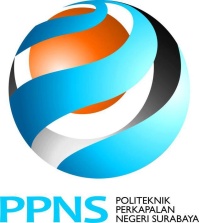 SURAT BEBAS TANGGUNGANNo.   : F.WD I. 019Date  : 17 Juli 2014Rev.  : 02Page  : 1 dari 1